Hoy comienza una manera divertida y sana muy importante para recaudar fondos para estudiantes delSchwarzkopf Elementary School PTAQueremos promover un estilo de vida sano para nuestros estudiantes y nuestra comunidad.  Por favor ayúdanos a que logremos nuestra meta de recaudación de fondos por apoyar nuestra Fun Run. ¡Nos hemos unido con Get Movin’© para hacer este evento divertido y rentable con tecnología para uso móvil!Necesitamos que Todos los Padres Hagan 3 Pasos Fáciles!Inscribe tu niño/a por visitar www.getmovinfundhub.com ¡Inscribirse es gratis, fácil, y rápido! Para un identificador escolar, utiliza 5d2f4adf5f19aEnvía un correo electrónico y/o un mensaje de texto con la página web de recaudación de fondos de tu niño a 10-15 amigos o miembros de tu familia. ¡Es super fácil!Publica en Facebook o Twitter. Publicar es dos clics de un botón. El padre promedio tiene 300 amigos en Facebook. Te sorprenderás cuando vienen donaciones de parientes y amigos distantes y de colegas. Publica y ¡mira qué sucede!¡Metas Estudiantiles!Necesitamos 100% de inscripción estudiantil. Por favor visita www.getmovinfundhub.com hoy!Animamos que cada estudiante recaude $50.00Sé una Superestrella que Sobresale por recaudar $250.00  Nuestra META TOTAL ESCOLAR ES $20,000.00 Detalles del evento:  Inscribe tu niño hoy con el Identificador Escolar 5d2f4adf5f19aFecha del evento: 10/22/2021 Fecha límite final de donaciones: 10/25/2021 11:59 PMPreferimos donaciones en línea a través de la página web de tu niñoDonaciones en la forma de efectivo y cheques deberían entregarse a la escuela. Por favor haz cheques a nombre de: Schwarzkopf PTA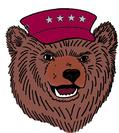 Bear Run October 8th – 22nd, 2021- 2022